          TORNEO INTERBARRIOS   2022 / 2023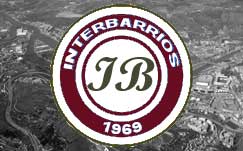 Acta oficial de la Jornada 10 celebrada el 18 de diciembre de 20221.- ResultadosApertura 2.- Clasificación3.- Próxima jornada ( 15 enero 2023)          Torneo Apertura 4.- Tarjetas de la jornadaEtxebarri Cafeterosamarilla al nº 3amarilla al nº 9amarilla al nº 17.Unireaamarilla al nº 3.roja al nº 4 (Nicu Gabriel Medeleanu) aplicada por la Junta Directiva por protestas y reclamaciones constantes al árbitro desde el inicio del encuentro sin educación ni respeto respecto de faltas e incidencias inexistentes con el único fin de calentar el partido.La situación descrita se agrava debido a ser un árbitro nuevo tras los esfuerzos de algunos participantes y de la Junta Directiva para conseguirlos.Se le sanciona con 2 partidos de suspensión y 24 euros de multa, advirtiéndole además de sanciones más importantes si se repitiese su forma de actuar.Se rechaza la reclamación de Unirea respecto de un posible cabezazo de un jugador contrario a su nº 3 en el momento de un saque de banda que, a su juicio, motivó su ingreso en Urgencias ya que el árbitro presenció con nitidez la jugada y no apreció infracción. Kokyamarilla al nº 3amarilla al nº 8amarilla al nº 10amarilla al nº 19.La Sedeamarilla al nº 24. La Perla del Oesteamarilla al nº 2amarilla al nº 14.Yepronoramarilla al nº 5amarilla al nº 19.8 40amarilla al nº 1amarilla al nº 7amarilla al nº 18roja al nº 18 por cortar un balón con la mano.Se considera 2ª amarilla. roja directa al nº 16 (Jorge David Cardús Medina) por pelear con un contrario.Se le sanciona con 4 partidos de suspensión y 36 euros de multa.San Agustínamarilla al nº 4amarilla al nº 8amarilla al nº 22.Pindepaamarilla al nº 19amarilla al nº 24roja directa al nº 9 (Youssef Elovabde) por dar un cabezazo en el pecho a un contrario con juego parado.Se le sanciona con 4 partidos de suspensión y 36 euros de multa.Zabalaamarilla al nº 3amarilla al nº 6roja directa al nº 9 (Ioritz Jiménez Hernández) por agredir al árbitro.Además, tras su expulsión, ha intentado agredir al árbitro varias veces incluso una vez éste en su vestuario.También le ha amenazado con frases como “el año tiene muchos días, te voy a matar y meterte en un agujero” teniendo que ser sujetado por alguno de sus compañeros y recriminado por un responsable de otro equipo.Ante la situación de especial presión, el árbitro ha solicitado la protección de la Ertzaintza que se ha tenido que personar en el campo para garantizar su integridad.Se le sanciona con la retirada de la ficha a perpetuidad y 48 euros de multa.roja directa al nº 11 (Juan Luis Uranga Romano) (*) por pelear con un jugador contrario.Se le sanciona con 4 partidos de suspensión y 36 euros de multa. roja directa al nº 21 (Diego López Torres) (*) por agredir al árbitro con un manotazo en la cara con señales evidentes y rompiéndole la correa del reloj.Se le sanciona con 32 partidos de suspensión, 48 euros de multa y la reposición o el coste de solución de la citada correa. roja directa al nº 25 (Sergio Fidel Segovia) (*) por entrar al campo para agredir al árbitro.Se le sanciona con 12 partidos de suspensión y 36 euros de multa.roja directa al nº 26 (Roger Andriel Camacho Pérez) (*) (no figuraba en el Acta tampoco) por insultar al árbitro.Se le sanciona con 2 partidos de suspensión y 24 euros de multa. (*) En el Acta presentado por el Zabala antes del inicio del encuentro no figuran los dorsales por lo que el árbitro entendió que coincidían con los números de licencia. Su responsable ha manifestado después que no era así y que no le dio tiempo a poner los dorsales en el Acta.     Por ello, los jugadores identificados por el árbitro en el Acta se han cambiado por los que, posteriormente al partido, el responsable del Zabala ha señalado.        Desde la Junta Directiva se considera relevante que teniendo problemas para contar con árbitros, como todos conocéis, y a pesar de los sucesivos ruegos de mejorar el comportamiento de los participantes, la situación se ha deteriorado hasta llegar a la actual reflejada en los puntos anteriores.Esta escasez de árbitros que solamente unos pocos y la propia Junta estamos tratando de evitar es respondida por muchos participantes de la manera en que estamos viendo cada semana desde hace varios meses lo que, unido a las quejas de los dueños de los campos por las repercusiones que pueden tener, nos lleva a cuestionar la participación de jugadores y equipos que no entienden el objetivo fundamental del Torneo a lo largo de sus 52 temporadas de vida.En consecuencia, las próximas semanas / meses la Junta Directiva será escrupulosa al analizar cualquier incidencia del tipo de las expuestas en este Acta y actuará con todo rigor hacia los participantes (jugadores, técnicos, equipos o aficionados) que las provoquen.Asimismo, se ruega a los participantes que comparten el objetivo de participar de manera deportiva y respeto hacia los demás, colaboren de manera activa para erradicar los comportamientos indebidos y tratar de continuar manteniendo el Torneo vivo. 5.- SancionesNo podrán jugar el próximo domingo los siguientes jugadores / entrenadores:6.- Fichas y Actas.Todos los equipos deberán entregar a la Junta Directiva dos juegos del nuevo modelo de fichas incluyendo el nuevo texto, fotografía reciente de cada jugador, sus datos así como su firma.Una vez sellados, uno de los ejemplares se devolverá a cada equipo y servirá para acreditar a los jugadores participantes.Rogamos el estricto cumplimiento en este asunto a fin de evitar problemas que puedan surgir en casos de reclamaciones de otros equipos.El plazo de entrega es el domingo de la 5º jornada, fecha a partir de la cual serán de obligatoria utilización.Todos los equipos deben tener sus fichas de la web debidamente cumplimentadas (datos de cada jugador, nº de licencia y dorsal) que deben coincidir con el Acta que se entrega cada domingo al árbitro.El incumplimiento de esta obligación conlleva la sanción oportuna así como la posibilidad de que se aplique “alineación indebida”.Por ese motivo se ruega a todos los delegados se ocupen de mantener actualizadas las fichas.El nuevo modelo de Acta que se debe utilizar está a disposición de todos los equipos en la web del Torneo.Cada equipo tiene obligación de presentar, debidamente cumplimentado, al árbitro el Acta antes del comienzo del encuentro, bien entendido que esta obligación se tiene que cumplir elaborándolo incluso a mano, no eximiendo de esta obligación a ningún equipo el que no se pueda sacar directamente de la web.Tambíén deberán entregarse, desde la jornada del 13-noviembre-2022 inclusive, las fichas de los jugadores al árbitro antes del inicio del encuentro para que, si fuera necesario, se pudiese identificar a algún participante.Las fichas serán recogidas por el representante del equipo tras firmar el Acta al acabar el partido. 7.- Pagos a realizar.La cuota para esta temporada será de 1.500 euros para los equipos que venían participando desde años anteriores.Esta cuota es inferior en 526,55 euros al coste real estimado, tomándose ese importe del remanente existente.Los equipos nuevos deberán pagar la cantidad total de 2.500 euros debido a que no tienen bonificación con cargo al remanente y además deben pagar, durante cada una de las primeras 3 temporadas, la cantidad de 700 euros como “Cuota de incorporación” para que, al finalizar este periodo, alcancen los mismos derechos que los equipos antiguos.El calendario de pagos se acompaña más abajo.Igualmente, el importe de las multas pendientes de la temporada anterior  debe pagarse antes del 4 de octubre de 2022.Los equipos nuevos tiene además que pagar la “Cuota de incorporación” derivada de que durante tres temporadas deben equilibrar su saldo con el del resto de los equipos participantes en el Torneo.Por ello se ha establecido para ellos, las siguientes cantidades adicionales a la cuota general de esta temporada:- Etxebarri: 700,00 euros (cada una de las temporadas 2022/23, 2023/24 y 2024/25).Los plazos de pago se han indicado al propio equipo estando sujetos a los plazos definidos para todos los equipos en el calendario general de pagos acordados en la reunión general.El calendario de pagos será por tanto:Se recuerda que cada semana de retraso se sancionará con una multa por importe del 4% semanal de la deuda pendiente y a partir de la tercera semana de retraso se podrá expulsar al equipo del Torneo.8.- Aspectos especiales por la situación actual.A.- Página webAunque la página web no funciona correctamente, será ésta el canal oficial de comunicación del Torneo así como el grupo whatsapp existente.Al grupo whatsapp solo tendrá acceso un representante de cada equipo.Todos los equipos deben mantener actualizados sus jugadores y técnicos en el apartado correspondiente.9.- Pagos pendientes a esta fecha.Son los siguientes:Por cada lunes siguiente las cantidades pendientes serán incrementadas por la multa correspondiente a su retraso.Al superar en 2 semanas la deuda, los equipos quedan suspendidos del Torneo en tanto paguen las cantidades pendientes.Por tanto, si no están al corriente en sus pagos para el miércoles 18 de enero de 2023, NO JUGARÁN desde la jornada del 22 de enero de 2023 inclusive hasta que lo estén.  				---------- 00000 ----------EquipogolesEquipogolesTartanga2Atlantic Isles3Koky5San Agustín2Yepronor3La Sede1Zabala08 403Unirea0Etxebarri Cafeteros1Pindepa4La Perla del Oeste2PuestoEquipoPartidosPartidosPartidosPartidosGolesGolesPuntosPuestoEquipojugganempperFavorContraPuntos18 4010712271822  2Zabala107032623213Koky106222916204Yepronor106133121195La Perla del  Oeste106132918196Unirea105143022167Etxebarri Cafeteros104332015158Pindepa104152427139San Agustín1031619301010Tartanga102172740711La Sede101271627512Atlantic Isles1012712285CampoHoraEquiposEquiposArteaga9La SedeTartangaArrankudiaga98 40KokyLa Arboleda9Etxebarri CafeterosLa Perla del OesteArrankudiaga11ZabalaYepronorLa Arboleda11Atlantic IslesUnireaEtxebarri9San AgustínPindepaJugador / entrenadorEquipoSancionado sin jugar durante las fechas siguientes (ambas incluidas)Sancionado sin jugar durante las fechas siguientes (ambas incluidas)ObservacionesJugador / entrenadorEquipoinicialfinalObservacionesRubén Fernández Iglesias (nº 2)Zabala2-10-202231-12-2023Se le sanciona con 32 partidos de suspensión y 48 euros de multa por dar patadas en la cabeza y cuerpo de un contrario estando éste en el suelo sin defensa.La fecha final de suspensión se concretará según el nº de partidos en que intervenga el equipo.Acta del 12-6-2022Marius Jecu (nº 11)Unirea6-11-202230-6-2024Se le sanciona con 32 partidos de suspensión y 48 euros de multa por agredir al árbitro en el partido contra La Perla del Oeste.Acta del 23-10-2022Babolea Ion Marian (nº 17)Unirea27-11-202215-1-2023Se le sanciona con 4 partidos de suspensión y 24 euros de multa por pegar a un contrario estando en el suelo.Acta del 20-11-2022Roberto Olmedo Ruiz (nº 22)8 4018-12-202222-1-2023Se le sanciona con 3 partidos de suspensión y 36 euros de multa por insultar al árbitro y posteriormente, al terminar el partido, saltar al campo y proferir nuevos insultos.Acta del 4-12-2022Nicu Gabriel Medeleanu (nº 3)Unirea15-1-202322-1-2023Se le sanciona con 2 partidos de suspensión y 24 euros de multa por las reclamaciones y protestas sin fundamento, falta de respeto y nula educación hacia el árbitro desde el inicio del encuentro.
Acta del 18-12-2022Jorge David Cardús Medina (nº 16)8 4015-1-20235-2-2023Se le sanciona con 4 partidos de suspensión y 36 euros de multa por pelear con un contrario.Acta del 18-12-2022Youssef Elovabde (nº 9)Pindepa15-1-20235-2-2023Se le sanciona con 4 partidos de suspensión y 36 euros de multa por dar un cabezazo en el pecho a un contrario estando el juego parado.Acta del 18-12-2022Ioritz Jiménez Hernández(nº 9)Zabala15-1-2023perpetuaSe le sanciona a perpetuidad y con 48 euros de multa por los hechos indicados en el Acta del 18-12-2022.Juan Luis Uranga Romano (nº 11)Zabala15-1-20235-2-2023Se le sanciona con 4 partidos de suspensión y 36 euros de multa por pelear con un contrario.
Acta del 18-12-2022Diego López Torres 
(nº 21)Zabala15-1-202330-6-2024Se le sanciona con 32 partidos de suspensión, 48 euros de multa y el coste de solucionar la rotura de la correa del reloj del árbitro por agredirle.Acta del 18-12-2022Sergio Fidel Segovia(nº 25)Zabala15-1-20232-4-2023Se le sanciona con 12 partidos de suspensión y 36 euros de multa por entrar al campo para agredir al árbitro.Acta del 18-12-2022Roger Andriel Camacho Pérez (nº 26)Zabala15-1-202322-1-2023Se le sanciona con 2 partidos de suspensión y 24 euros de multa por insultar al árbitro.Acta del 18-12-2022fechaCantidad acumulada que cada equipo debe llevar pagada (sin incluir multas)Cantidad acumulada que cada equipo debe llevar pagada (sin incluir multas)fechaEquipo nuevoResto de equiposPara el día10-10-2022600 euros300 eurosPara el día7-11-20221.200 euros600 eurosPara el día12-12-20221.600 euros900 eurosPara el día16-1-20232.100,00 €1.200 eurosPara el día6-2-20232.500,00 €1.500 eurosEquipoImporte pendiente (1)Yepronor228,00 eurosLa Sede350,96 eurosKoky350,96 eurosLa Perla del Oeste350,96 eurosUnirea133,52 euros8 40 68,80 eurosPindepa350,96 eurosEtxebarri Cafeteros140,38 euros